Министерство образования и молодежной политикиСвердловской областиГАПОУ СО «НИЖНЕТАГИЛЬСКИЙ ТОРГОВО-ЭКОНОМИЧЕСКИЙ КОЛЛЕДЖ»Комиссия правовых и социальных дисциплинДИПЛОМНАЯ  РАБОТАСУДЕБНАЯ ЗАЩИТА ПРАВ ДЕТЕЙНижний Тагил 2022СОДЕРЖАНИЕ ВВЕДЕНИЕ Дети – одна из важнейших частей общества любого государства, у которых есть свои права и свои законные интересы. Дети являются субъектами правоотношений, как их родители, старшие родственники, совершеннолетние друзья. В мировом сообществе поощряются и являются уважаемыми те государства, органы которых занимаются охраной прав и законных интересов детей, государства, чьи органы готовы обеспечить ребенку счастливое детство, правильно воспитание, отменное здоровье и образование. От прохождения периода детства зависит дальнейшая судьба как государства, так и гражданина. Ребёнок должен приобрести навыки морально-этического поведения в обществе, должен знать, что такое закон, кого он защищает и кого он карает за нарушение оного, должен понимать, что государство, являющееся социальным, приложит усилия для защиты его прав и законных интересов. Государство же в свою очередь должно обеспечить развитие детства в своей стране по всем направлениям, в сфере социальной, культурной, политической и экономической. Дети, в раннем возрасте, особо уязвимы и подвержены различным радикальным, антисоциальным и незаконным решениям таким как алкоголизм, наркомания, использование нецензурной лексики и ведение антисоциального образа жизни, поэтому ребенок должен стоять в приоритете того, что касается наших забот и ресурсов. Повышающийся рост актов правонарушения со стороны детей, количество детей, лишившихся родительского присмотра и попечения, и при этом которые находятся в конфликте с законом, требуют поиска, а также, применения незамедлительных и радикальных мер. Актуальность данной дипломной работы состоит в том, что Российская Федерация переживает демографический кризис, связанный не только с материальным обеспечением детей, но и обеспечением их социально-бытовой безопасности, безопасности личного, психологического состояния детей, которые сталкиваются в суде с реалиями взрослого, правового, внутригосударственного мира. Государству важно не только то, что ребенок появился как таковой на свет, как разовая акция, но, и что ребёнок дожил до взрослой жизни, что из ребенка вырос полноценный член общества. Дети в России, как и везде, являются жертвами влияния антисоциального поведения и привычек. Такое влияние может исходить от родителей, одного родителя, с которым оставили ребенка после судебного разбирательства, друзей, одноклассников и окружения в целом. Для того, чтобы этого не происходило, государство законодательно устанавливает нормы и порядок защиты прав ребёнка, в том числе в суде.  Объектом дипломной работы является судебный участок № 1 судебного района, в котором создан Тагилстроевский районный суд г. Нижний Тагил Свердловской области.Предметом дипломной работы является анализ действующего законодательства Российской Федерации, регулирующего отношения в сфере судебной защиты прав детей, а также судебная практика. Цель данной дипломной работы - анализ правовой регламентации судебной защиты прав детей, а также выявление проблем в области судебной защиты прав детей в Российской Федерации и поиск их решения для усовершенствования законодательства в данной области.  Задачами дипломной работы являются: Определение понятия, значения и сущности судебной защиты;Определить основания и порядок судебной защиты прав детей;Изучение нормативного регулирования судебной защиты прав детей;Проанализировать судебную защиту прав детей на примере судебного участка № 1 судебного района, в котором создан Тагилстроевский районный суд г. Нижний Тагил Свердловской области; Определить проблемы в области судебной защиты прав детей, а также найти пути решения данных проблем.В первой главе изложены понятие, значение и сущность судебной защиты детей, а также порядок, основания и нормативное регулирование судебной защиты детей.Во второй главе проведен анализ защиты прав детей сотрудниками судебного участка № 1 судебного района, в котором создан Тагилстроевский районный суд г. Нижний Тагил Свердловской области, а в частности, мировым судьей и аппаратом мирового судьи. В третьей главе даются рекомендации по усовершенствованию законодательства в области судебной защиты прав детей. Методы исследования были использованы как эмпирические: сравнение и наблюдение; так и теоретические: анализ, моделирование и индукция. Теоретическую основу работы составили научные труды отечественных и зарубежных юристов, исследовавших различные аспекты проблемы судебной защиты прав ребенка, а также законодательство Российской Федерации. Методологическое значение для исследования прав ребенка имели работы отечественных ученых-теоретиков права, специалистов в области прав человека.В процессе исследования были изучены различные нормативные акты, касающиеся предмета дипломной работы, в том числе такие основополагающие, как Конституция РФ, Семейный кодекс РФ, Гражданский кодекс РФ и другие. В работе была использована специальная литература, научные статьи. Различного рода монографии, исследования и комментарии существенно помогли раскрыть суть изучаемой проблемы. ТЕОРЕТИЧЕСКИЕ АСПЕКТЫ СУДЕБНОЙ ЗАЩИТЫ ПРАВ ДЕТЕЙ Понятие, значение и сущность судебной защиты прав детейПонятие «ребенок» дается в статье 1 Конвенции Организации Объединенных Наций «О правах ребенка»: ребенком является каждое человеческое существо до достижения 18-летнего возраста, если по закону, применимому к данному ребенку, он не достигает совершеннолетия ранее. В силу п.1 ст. 54 Семейного Кодекса Российской Федерации, ребенком признается лицо, не достигшее возраста 18-ти лет (совершеннолетия). Признание ребенка полностью дееспособным до достижения совершеннолетия, в том числе его эмансипация, не влияет, за исключением случаев, указанных в законе, на возможность рассматривать его в качестве ребенка. В Российской Федерации дети, до недавнего времени, являлись самой незащищенной частью общества. Семья является серьезным инструментом в формировании молодого поколения и приобретении им необходимых жизненных качеств. Вместе с тем родители зачастую не занимаются специально целенаправленным воспитанием своих детей - в такой семье оно происходит стихийно. Не всегда родители, которые являются главными учителями для детей, становятся положительным примером для своих детей. Их неправильное поведение, выражающееся в противоправных и безнравственных поступках в семье и вне семьи, наносит вред воспитанию детей. Как и сейчас, благосостояние детей зависит от возможностей, как финансовых, так и физических возможностей своих законных представителей. От родителя (законного представителя) зависит обеспечение духовно-нравственных ценностей у ребенка, сохранение и укрепление его здоровья, его позитивная социализация и готовность ребенком принимать ответственные решения. Данные функции частично, а в большинстве случаев полностью, ложатся на плечи государства. Россия как социальное государство, в своей системе социального обеспечения граждан имеющая «отголоски» системы социального обеспечения Союза Советских Социалистических Республик, предоставляет и регулирует функции для нормального развития детей, защиты их прав. Дети получают бесплатное среднее образование, бесплатно посещают учреждения дошкольного образования, бесплатно лечатся в медицинских учреждениях по программе Обязательного Медицинского Страхования, организует через ответственные органы различные спортивные и творческие секции, что в целом является непостижимой роскошью для стран западного мира. Россия, особенно за последнее десятилетие, предпринимает огромные усилия для поддержания ребенка в экономическом плане: на детей из малоимущих и многодетных семей выплачиваются пособия, даются льготные статусы, что несет за собой бесплатное питание в школах, компенсации за покупку школьной формы, бесплатным проездом на междугороднем транспорте. Также не упущены из виду дети отдельных категорий: дети-инвалиды, дети-сироты, дети, оставшиеся без попечения родителей, безнадзорные и беспризорные дети. Для таких детей государство также реализует. Из актуальных примеров можно привести цитату Президента Российской Федерации В.В. Путина на Послании Президента РФ Федеральному собранию от 21 апреля 2021 года: «Нужно отдельно поддержать те семьи, где мама и папа в одиночку воспитывают ребенка. И в свидетельстве о рождении - извините, что говорю о таких как бы бытовых вещах, но это то, чем люди живут, - и в свидетельстве о рождении не указан один из родителей либо родители разведены, и один из них имеет право на алименты. Поэтому с 1 июля текущего года детям в возрасте от 8 до 16 лет включительно, растущим в таких семьях, будет назначена выплата. Ее размер в среднем по стране составит 5650 рублей».Наравне со всеми дееспособными гражданами Российской Федерации, дети имеют право на защиту своих прав. Конвенция ООН по правам ребенка, участником которой является и Российская Федерация, обязывает государства совершенствовать правовой механизм, препятствующий нарушению прав несовершеннолетних. Национальная политика в отношении молодежи, включающая защиту и заботу о различных группах молодежи, - истинный показатель справедливости общественного устройства, легитимности власти. Применительно к защите прав несовершеннолетних мировая практика выработала специальные механизмы. Это органы ювенальной юстиции - судьи, суды по делам несовершеннолетних, специальные омбудсмены по делам несовершеннолетних. В России для этого существуют комиссии, инспекции по делам несовершеннолетних, органы социальной защиты, благотворительные учреждения и организации, а также судебные органы. Поскольку данная дипломная работа преследует собой рассмотрение темы именно судебной защиты прав гражданина, а в частности ребенка, то следует продолжить с вопроса о защите прав детей, но уже в рамках судопроизводства. Каждому гражданину Российской Федерации гарантируется судебная защита его прав и свобод [1]. Это конституционное положение относится ко всем гражданам независимо от их возраста и получило закрепление в нашем законодательстве. Так, согласно ст.ст.1, 8, 56 Семейного Кодекса РФ, ст.11 Гражданского Кодекса РФ государством гарантирована судебная защита гражданских и семейных прав и интересов ребенка. Закрепленный в Семейном Кодексе РФ подход к ребенку как к самостоятельному субъекту права соответствует положениям Конвенции о правах ребенка и принятым Российской Федерацией обязательствам обеспечить всемерную защиту прав и интересов ребенка. Под судебной защитой гражданских и семейных прав и интересов ребенка следует понимать осуществляемую в порядке гражданского судопроизводства и основанную на конституционных принципах, принципах гражданского, семейного, гражданского процессуального права, а также моральных принципах деятельность судов, направленную на восстановление (признание) нарушенных (оспоренных) гражданских и семейных прав и интересов ребенка, посредством применения предусмотренных гражданским и семейным законодательством способов защиты.Защита нарушенных или оспоренных семейных прав происходит в суде общей юрисдикции в порядке искового производства или производства, возникающего из административно-правовых отношений. Кроме того, суд обязан привлечь к участию в деле органы опеки и попечительства, которые должны назначить ребенку представителя. Судебные статистические данные по судебным спорам, вытекающими из семейных правоотношений представлены в таблице 1.Таблица 1 – судебная статистика по судебным спорам, вытекающими из семейных правоотношений за 2021 год по РоссииПримечание. Таблица составлена автором на основе анализа статистических данных судебного департамента при Верховном Суде Российской Федерации. В суд могут обжаловаться решения и действия (или бездействие) органов государственной власти, органов местного самоуправления, должностных лиц, государственных и муниципальных служащих, нарушающие те или иные семейные права. Судебный порядок защиты прав ребенка в Российской Федерации имеет ряд особенностей. Это связано с тем, что по понятным причинам дети не способны самостоятельно защищать свои права и отстаивать собственные интересы. Поэтому в судебном процессе интересы ребенка могут представлять его законные представители, а в случаях, предусмотренных законом, иные лица. Нормы права, касающиеся судебной защиты семейных прав закреплены и в других законах Российской Федерации, в том числе, в ст. 10 ФЗ от 21.12.1996 г. № 159-ФЗ «О дополнительных гарантиях по социальной поддержке детей-сирот и детей, оставшихся без попечения родителей», где установлено, что за защитой своих прав дети-сироты и дети, оставшиеся без попечения родителей, а равно их законные представители, опекуны (попечители), органы опеки и попечительства и прокурор вправе обратиться в установленном порядке в соответствующие суды РФ.За защитой своих прав дети-сироты и дети, оставшиеся без попечения родителей, а равно их законные представители, опекуны (попечители), органы опеки и попечительства и прокурор вправе обратиться в установленном порядке в соответствующие суды Российской Федерации. Дети-сироты и дети, оставшиеся без попечения родителей, имеют право на бесплатную юридическую помощь в соответствии с Федеральным законом "О бесплатной юридической помощи в Российской Федерации".Помимо судебной защиты прав детей в сфере семейного права, судебная защита прав детей также осуществляется и в сфере трудовых правоотношений.С письменного согласия одного из родителей (попечителя) и органа опеки и попечительства трудовой договор может быть заключен с лицом, получившим общее образование и достигшим возраста четырнадцати лет, для выполнения легкого труда, не причиняющего вреда его здоровью, либо с лицом, получающим общее образование и достигшим возраста четырнадцати лет, для выполнения в свободное от получения образования время легкого труда, не причиняющего вреда его здоровью и без ущерба для освоения образовательной программы [2].В организациях кинематографии, театрах, театральных и концертных организациях, цирках допускается с согласия одного из родителей (опекуна) и разрешения органа опеки и попечительства заключение трудового договора с лицами, не достигшими возраста четырнадцати лет, для участия в создании и (или) исполнении (экспонировании) произведений без ущерба здоровью и нравственному развитию. Трудовой договор от имени работника в этом случае подписывается его родителем (опекуном). В разрешении органа опеки и попечительства указываются максимально допустимая продолжительность ежедневной работы и другие условия, в которых может выполняться работа.В трудовых правоотношениях дети часто подвержены нарушению их трудовых прав. Например, частыми нарушениями являются: увеличенное количество времени работы, отсутствие трудового договора и письменного согласия со стороны родителей, отсутствие предварительного медицинского осмотра несовершеннолетнего, привлечение несовершеннолетнего к работе в трудных условиях, а также привлечение к работе, оказывающей отрицательное нравственное влияние на ребенка. Также дети являются стороной в уголовном процессе. Дети могут выступать как в качестве виновника преступления, так и в качестве жертвы преступления. В таких случаях ребенок имеет право на участие законного представителя при допросе, обязательное наличие психолога или педагога при допросе (если ребенок не достиг 16 лет), давать показания на родном языке, отказаться от свидетельствования против себя, бесплатная судебная защита от государственного адвоката. В Свердловской области с преступлениями, совершенными несовершеннолетними, с одной стороны – за 2021 год Свердловская область находится на первом месте по количеству преступлений(сноска), совершенных несовершеннолетними, с другой стороны – количество преступлений стабильно уменьшается год за годом. На момент написания настоящей дипломной работы, Свердловская область находится на втором месте по количеству преступлений, совершенных несовершеннолетними. Сравнительная статистика преступлений, совершенных несовершеннолетними в Свердловской области за период 2010 – 2021 г. представлена на рисунке 1. Рисунок 1 - статистика преступлений, совершенных несовершеннолетними в Свердловской области за период 2010 – 2021 г.Примечание. Рисунок составлен автором на основе анализа статистических данных судебного департамента при Верховном Суде Российской Федерации.Соответственно, осуществлению судебной зашиты прав детей следует уделить особое внимание, поскольку в большинстве случаев, конечным итогом во всех спорах о защите ребенка, чьи права были нарушены, является судебное разбирательство, где суд определяет дальнейшую линию развития жизни ребенка, его нравственных качеств, способности к социализации и т.д. 1.2 Основания и порядок судебной защиты прав детейОснования, в силу которых возможны обращения в суд за защитой прав ребенка классифицируются по видам отношений. В семейных правоотношениях существуют следующие основания: установление отцовства и материнства; оспаривание отцовства и материнства; разрешение разногласий между родителями о воспитании и месте жительства несовершеннолетних детей; осуществление родительских прав родителем, проживающим отдельно от ребенка; устранение препятствий к общению ребенка с родственниками; лишение родительских прав; восстановление в родительских правах; ограничение родительских прав; взыскание алиментов на несовершеннолетних детей и совершеннолетних нетрудоспособных детей и т.д.В трудовых правоотношениях - нарушение работодателем условий договора, заключенного с несовершеннолетним, а также нарушение его трудовых прав, например, привлечение к работе в тяжелых или опасных условиях. В жилищных правоотношениях – нарушение жилищных прав ребенка, например, когда 3-и лица препятствуют пользованию жилим помещением ребенком-сиротой, который имеет на это право в соответствии со ст. 155.3 Семейного кодекса Российской Федерации. В уголовном процессе основания, в силу которых можно обратиться в суд, является преступление по отношению к несовершеннолетнему, либо же преступление, которое совершил несовершеннолетний. Для подробного раскрытия темы необходимо рассмотреть основания и порядок защиты прав детей в сфере семейного и уголовного права. В пример рассмотрения судебной защиты прав детей по делам, вытекающим из семейных правоотношений последует принять во внимание дела о разрешении разногласий между родителями о воспитании и места жительства несовершеннолетних детей. Родительские права не могут осуществляться в противоречии с интересами детей [3]. Обеспечение интересов детей должно быть предметом основной заботы их родителей. При осуществлении родительских прав родители не вправе причинять вред физическому и психическому здоровью детей, их нравственному развитию. Способы воспитания детей должны исключать пренебрежительное, жестокое, грубое, унижающее человеческое достоинство обращение, оскорбление или эксплуатацию детей. Родители, осуществляющие родительские права в ущерб правам и интересам детей, несут ответственность в установленном законом порядке. Все вопросы, касающиеся воспитания и образования детей, решаются родителями по их взаимному согласию исходя из интересов детей и с учетом мнения детей. Родители (один из них) при наличии разногласий между ними вправе обратиться за разрешением этих разногласий в орган опеки и попечительства или в суд.Документы, необходимые для предоставления органом опеки и попечительства государственной услуги по разрешению разногласий между родителями по вопросам, касающимся воспитания и образования детей: Заявление родителей (родителя);Документ, удостоверяющий личность заявителя;Свидетельство о рождении несовершеннолетнего, в отношении которого возникли разногласия;Паспорт несовершеннолетнего, достигшего 14 летнего возраста;Справка о регистрации по месту жительства или по месту пребывания несовершеннолетнего в возрасте до 14 лет;Документы о дошкольном, основном общем образовании или среднем (полном общем образовании) несовершеннолетнего, содержащие сведения о программе обучения, об успеваемости несовершеннолетнего.Местом проживания несовершеннолетнего, согласно семейному законодательству России, признается место жительства его родителей или опекунов. Поэтому одним из основных вопросов, которые возникают при расторжении брака супругов, у которых есть дети, является определение их дальнейшего места жительства. В случае спора о дальнейшем месте проживания, суд учитывает интересы несовершеннолетних и их мнение. Согласно ст. 57 Семейного кодекса РФ, дети имеют право выражать свое мнение, касательно вопросов, затрагивающих их интересы, и быть заслушанными в ходе разбирательства. Пожелания ребенка, достигшего 10 лет, должны быть учтены в суде, если это не противоречит его интересам. Однако решение не должно быть основано только на его мнении: окончательное определение места проживания выносится, исходя из интересов детей. Подростков, достигших 14 лет, обязаны заслушать в суде по вопросу дальнейшего проживания. Кроме того, они имеют право самостоятельно направить исковое заявление, чтобы изменить место своего жительства.Основными факторами, которые влияют на определение дальнейшего места жительства, являются: Привязанность к матери, отцу, братьям, сестрам и другим членам семьи.Нравственные качества матери и отца. Психологом и органами опеки учитывается образование, профессия, наличие положительных характеристик у каждого супругов. Особое внимание уделяется факту злоупотребления алкогольными напитками или наркотическими веществами.Возраст ребенка. Судебная практика показывает, что ребенка, не достигшего трехлетнего возраста, в подавляющем большинстве случаев оставляют с матерью, так как он нуждается в постоянном уходе и заботе. Местом проживания детей старше этого возраста может быть определено место жительства отца.Возможность создать условия для воспитания и развития. Судом учитывается рабочий график каждого из родителей, время, которое они способны уделять детям. Например, если отец работает вахтовым методом, он не в состоянии полноценно заниматься воспитанием чада.Материальное и семейное положение каждого из супругов. Судом учитывается уровень доходов каждого родителя, который можно подтвердить соответствующей справкой с места работы, условия проживания матери и отца.Акт обследования жилищных условий размещен в приложении А. Не менее важным фактором будет наличие родственников, которые смогут осуществлять воспитание детей в моменты отсутствия родителя, поэтому зачастую в судебной практике место жительства ребенка определяется с тем из родителей, кто уже создал новую семью. Таким образом, мнение несовершеннолетнего — только один из факторов, на которых будет основываться решение, с кем он будет проживать. Суд может учесть его желание, проведя опрос при помощи психолога и органов опеки до заседания, а также выслушать самого ребенка.Мнение ребенка может выражаться способами телефонного разговора путем громкой связи при присутствии органов опеки и попечительства, непосредственной дачей показаний ребенком во время судебного заседания, а также письменно. Мнение оформляется документом с соответствующим названием: «Мнение несовершеннолетнего по вопросу судебного разбирательства, затрагивающего права несовершеннолетнего» и должно быть приложено к материалам судебного дела. Несмотря на то, что мнение детей, достигших десятилетнего возраста, так или иначе должно быть учтено при определении места их дальнейшего проживания, этот фактор не может быть определяющим. Судебная инстанция принимает решение о том, с кем будет проживать несовершеннолетний, прежде всего, основываясь на его интересах. Суд, выслушивая мнение ребенка о месте его дальнейшего проживания, учитывает, что желание может быть основано на жалости к родителю или мягкости одного супругов в выборе методов воспитания. Поэтому судебное решение может быть принято, вопреки желанию, которое озвучил несовершеннолетний. Важным, но не единственным показателем, является материальная обеспеченность супругов. Также суд обратит внимание на возможность уделять необходимое время воспитанию (например, на график работы каждого из супругов). Не менее важным обстоятельством станут нравственные качества родителей и другие факторы.Стоит отметить, что разбирательства по спорам, касающимся интересов детей, в том числе по делам, содержащим сведения, касающиеся тайны усыновления (удочерения), происходят в порядке закрытого заседания. Непосредственным наблюдателем во время судебного разбирательства за обеспечением прав несовершеннолетнего и защитой его интересов занимается орган опеки и попечительства. Также, широкими полномочиями в сфере защиты прав детей обладает прокурор. Действия прокурора в сфере защиты семейных прав граждан может выражаться в предъявлении в суд ряда требований: о признании брака недействительным; лишении родителей родительских прав; об ограничении родителей в родительских правах; о признании недействительным соглашения об уплате алиментов; об отмене усыновления ребенка. Кроме того, прокурор обязан участвовать в делах о лишении, восстановлении и ограничении родительских прав, об усыновлении ребенка и об отмене усыновления ребенка независимо от того, по чьей инициативе возбуждено дело судом, а также осуществлять надзор за законностью отобрания ребенка у родителей органами опеки и попечительства и в других случаях.Нередко прокуроры обращаются в суды в порядке особого производства, в том числе с заявлениями об установлении фактов, имеющих юридическое значение, например, об установлении факта оставления ребенка-инвалида без попечения родителей, что позволит ребенку в дальнейшем реализовать право на внеочередное получение жилья.В уголовном процессе права детей на судебную защиту также не остаются без внимания. Производство по уголовному делу о преступлении, совершенном несовершеннолетним, осуществляется в общем порядке [4]. Вызов несовершеннолетнего подозреваемого, обвиняемого, не находящегося под стражей, к следователю, дознавателю или в суд производится через его законных представителей, а если несовершеннолетний содержится в специализированном учреждении для несовершеннолетних - через администрацию этого учреждения. Допрос несовершеннолетнего подозреваемого, обвиняемого не может продолжаться без перерыва более 2 часов, а в общей сложности более 4 часов в день. В допросе несовершеннолетнего подозреваемого, обвиняемого участвует защитник, который вправе задавать ему вопросы, а по окончании допроса знакомиться с протоколом и делать замечания о правильности и полноте сделанных в нем записей. В допросе несовершеннолетнего подозреваемого, обвиняемого, не достигшего возраста шестнадцати лет либо достигшего этого возраста, но страдающего психическим расстройством или отстающего в психическом развитии, участие педагога или психолога обязательно. Педагог или психолог вправе с разрешения следователя, дознавателя задавать вопросы несовершеннолетнему подозреваемому, обвиняемому, а по окончании допроса знакомиться с протоколом допроса и делать письменные замечания о правильности и полноте сделанных в нем записей. Эти права следователь, дознаватель разъясняют педагогу или психологу перед допросом несовершеннолетнего подозреваемого, обвиняемого, о чем делается отметка в протоколе. Законные представители несовершеннолетнего подозреваемого, обвиняемого допускаются к участию в уголовном деле на основании постановления следователя, дознавателя с момента первого допроса несовершеннолетнего в качестве подозреваемого или обвиняемого. При допуске к участию в уголовном деле им разъясняются права. Как было описано ранее, судебной защитой прав ребенка в таком случае осуществляется адвокатом при наличии в судебном заседании законного представителя, ребенок имеет право на бесплатную юридическую помощь и защиту со стороны государственного адвоката. В случае, если ребенок или законный представитель не довольны работой государственного адвоката, они имеют право нанимать другого адвоката на платной основе. Несовершеннолетний, осужденный за совершение преступления небольшой или средней тяжести, может быть освобожден судом от наказания с применением принудительных мер воспитательного воздействия. Несовершеннолетний, осужденный к лишению свободы за совершение преступления средней тяжести, а также тяжкого преступления, может быть освобожден судом от наказания и помещен в специальное учебно-воспитательное учреждение закрытого типа. Пребывание несовершеннолетнего в специальном учебно-воспитательном учреждении закрытого типа прекращается до истечения срока, установленного судом, если судом будет признано, что несовершеннолетний не нуждается более в применении данной меры, либо если у него выявлено заболевание, препятствующее его содержанию и обучению в указанном учреждении.Стоит упомянуть, что дети не столь сильно подвержены моментальному приговору к осуждению. Статья 98 Уголовно-процессуального кодекса Российской Федерации, предусматривающая меры пресечения (подписка о невыезде, личное поручительство, присмотр за несовершеннолетним обвиняемым, залог, домашний арест, заключение под стражу), предполагает, что все они могут быть применены и к несовершеннолетним.1.3 Нормативное регулирование судебной защиты прав детейЗаконодательство Российской Федерации построено на принципах международного права, законодатель при написании очередного нормативного правового акта, обращает внимание на нормы международного права. Из примеров можно учесть Конвенцию ООН о правах ребенка, принятую резолюцией 44/25 Генеральной Ассамблеи от 20 ноября 1989 года. Конвенция о правах ребенка получила самое широкое международное признание из всех документов по правам человека: ее ратифицировали все страны мира, в том числе и Российская Федерация.  Конвенция объединяет весь спектр прав человека – гражданских, политических, экономических, социальных и культурных прав – относящихся к детям в одном документе. В 41 статье Конвенции излагаются права человека, которыми обладает каждый ребенок в возрасте до 18 лет и которые должны защищаться и уважаться. Так, в статье 9 указано то, что ребенок имеет право не разлучаться со своими родителями, за исключением случаев, когда компетентные органы, согласно судебному решению, определяют, что такое разлучение необходимо в наилучших интересах ребенка.Генассамблея Организации Объединенных Наций приостановила членство России в Совете по правам человека. Это произошло по инициативе Соединенных Штатов Америки в рамках специальной сессии по Украине 7 апреля. 93 страны проголосовали за это решение, 24 – против, 58 – воздержались. Это означает то, что жалобы по защите прав детей от Российской Федерации, начиная с 7 апреля 2022 года приниматься в Европейском суде по правам человека не будут, что малозначительно ухудшает положение российских детей в международном праве. В Российской Федерации законодательство в сфере защиты прав детей обширно. Так, в основополагающем законе Российской Федерации – Конституции РФ, прописаны нормы права, затрагивающие права детей. Среди них можно выделить несколько статей: Статья 7 провозглашает Российскую Федерацию как социальное государство, в котором охраняются труд и здоровье людей, устанавливается гарантированный минимальный размер оплаты труда, обеспечивается государственная поддержка семьи, материнства, отцовства и детства, инвалидов и пожилых граждан, развивается система социальных служб, устанавливаются государственные пенсии, пособия и иные гарантии социальной защиты. Статья 38 содержит в себе положение о том, что материнство и детство, семья находятся под защитой государства, забота о детях, их воспитание - равное право и обязанность родителей. С недавними поправками в Конституцию была внесена норма, статья 67.1 гласит о том, что дети являются важнейшим приоритетом государственной политики России. Государство создает условия, способствующие всестороннему духовному, нравственному, интеллектуальному и физическому развитию детей, воспитанию в них патриотизма, гражданственности и уважения к старшим. Государство, обеспечивая приоритет семейного воспитания, берет на себя обязанности родителей в отношении детей, оставшихся без попечения.Федеральный закон «Об основных гарантиях прав ребенка в Российской Федерации» от 24.07.1998 № 124-ФЗ устанавливает основные гарантии прав и законных интересов ребенка, предусмотренных Конституцией Российской Федерации, в целях создания правовых, социально-экономических условий для реализации прав и законных интересов ребенка. Государство признает детство важным этапом жизни человека и исходит из принципов приоритетности подготовки детей к полноценной жизни в обществе, развития у них общественно значимой и творческой активности, воспитания в них высоких нравственных качеств, патриотизма и гражданственности.Семейный кодекс Российской Федерации в главе 11 «Права несовершеннолетних детей», устанавливает основополагающие права детей в семье, такие как право ребенка жить и воспитываться в семье, на общение с родителями и другими родственниками, право на защиту, выражать своё мнение, право ребенка на имя, фамилию и отчество, на изменение имени, а также перечисляет имущественные права ребенка. Особую важность для темы дипломной работы составляет статься 56, которая гласит о том, что защита прав и законных интересов ребенка осуществляется родителями (лицами, их заменяющими), а в иных случаях, органом опеки и попечительства, прокурором и судом. Ребенок имеет право на защиту от злоупотреблений со стороны родителей, при этом ребенок до 14 лет вправе самостоятельно обращаться за их защитой в орган опеки и попечительства, а по достижении четырнадцати лет – в суд. Должностные лица организаций и иные граждане, которым станет известно об угрозе жизни или здоровью ребенка, о нарушении его прав и законных интересов, обязаны сообщить об этом в орган опеки и попечительства по месту фактического нахождения ребенка. При получении таких сведений орган опеки и попечительства обязан принять необходимые меры по защите прав и законных интересов ребенка. Таким образом, действующее законодательство предусматривает защиту интересов ребенка в обязательном порядке, возлагая исполнение этой нормы на органы опеки и попечительства. В качестве некоторых мер защиты детей, подвергающихся жестокому обращению со стороны матерей, включающих в себя профилактику агрессивных криминальных действий в отношении детей, являются:ограничение родительских прав в соответствии со ст. 73 Семейного кодекса; лишение родительских прав в соответствии со ст.69 Семейного Кодекса; отобрание ребенка при непосредственной угрозе жизни ребенка или его здоровью в соответствии со ст. 77 Семейного кодекса; госпитализация матери, пребывание с которой представляет для ребенка опасность в недобровольном порядке в соответствии с Законом «о психиатрической помощи и гарантиях прав граждан при ее оказании». Норма ограничения родительских прав лиц с психическими расстройствами применяется в том случае, если оставление с ними ребенка является опасным для последнего (статья 73 Семейного кодекса). С учетом интересов ребенка суд может принять решение об отобрании ребенка у родителей без лишения их родительских прав.Принятие Семейного кодекса вызвало необходимость внесения ряда новых документов. Среди них следует отметить Федеральный закон «О дополнительных гарантиях по социальной защите детей-сирот и детей, отставших без попечения родителей». Постановление Правительства РФ «Об утверждении Типового положения об образовательном учреждении для детей, нуждающихся в психолого-педагогической и медико-социальной помощи» и ряд других документов. В этих документах правовую основу получил приоритет усыновления над другими формами социального устройства осиротевшего ребенка. Относительно детей-сирот и детей, оставшихся без попечения родителей.Права детей также защищает Уголовный кодекс Российской Федерации, существуют нормы, которые предусматривают уголовную ответственность за совершение деяния против детей. Из таких можно выделить статью 106, указывающую меры наказания за убийство матерью новорожденного ребенка, статью 131, указывающую на меры наказания за изнасилование ребенка. Имеет место и глава 20 Уголовного кодекса Российской Федерации, которая перечисляет преступления против семьи и несовершеннолетних, а также меры наказания за эти преступления. Уголовно-процессуальный кодекс Российской Федерации содержит главу 50, регулирующую производство по уголовным делам в отношении несовершеннолетних. В главе 50 Уголовно-процессуального кодекса Российской Федерации указаны порядок производства по таким делам, порядок задержания несовершеннолетних, порядок допроса несовершеннолетних, порядок участия законного представителя в ходе судебного производства и в судебном заседании, а также вопросы, разрешаемые судом при постановлении приговора в отношении несовершеннолетнего. Гражданско-процессуальный кодекс Российской Федерации предусматривает ряд норм, обеспечивающих судебную защиту прав детей. Из таких можно выделить статью 45 Гражданско-процессуального кодекса Российской Федерации, которая гласит о том, что прокурор вправе обратиться в суд с заявлением в защиту прав, свобод и законных интересов детей в рамках защиты семьи, материнства, отцовства и детства. В соответствии со статьей 46 Гражданско-процессуального кодекса Российской Федерации органы государственной власти, органы местного самоуправления, организации или граждане вправе обратиться в суд с заявлением в защиту прав, свобод и законных интересов детей по их просьбе. Заявление в защиту законных интересов недееспособного или несовершеннолетнего гражданина в этих случаях может быть подано независимо от просьбы заинтересованного лица или его законного представителя [5].Гражданский кодекс Российской Федерации содержит в себе нормы в основном регулирующих имущественные и личные неимущественные права детей. Особое внимание заслуживает статья 27 Гражданского кодекса Российской Федерации, которая указывает на возможность эмансипации несовершеннолетнего. Несовершеннолетний, достигший возраста шестнадцати лет, может быть объявлен полностью дееспособным, если он работает по трудовому договору, в том числе по контракту, или с согласия родителей, усыновителей или попечителя занимается предпринимательской деятельностью. Объявление несовершеннолетнего полностью дееспособным (эмансипация) производится по решению органа опеки и попечительства - с согласия обоих родителей, усыновителей или попечителя либо при отсутствии такого согласия - по решению суда. Также стоит учесть статьи 26 и 28 Гражданского кодекса Российской Федерации, которые указывают на дееспособность детей, их права в сделках и других имущественных правах. Такие права также подлежат защите в суде. Трудовой кодекс также содержит в себе нормы, регулирующие порядок защиты нарушенных прав. Например, согласно статье 392 Трудового кодекса Российской Федерации работник, в том числе несовершеннолетний имеет право обратиться в суд за разрешением индивидуального трудового спора в течение трех месяцев со дня, когда он узнал или должен был узнать о нарушении своего права, а по спорам об увольнении - в течение одного месяца со дня вручения ему копии приказа об увольнении либо со дня выдачи трудовой книжки или со дня предоставления работнику в связи с его увольнением сведений о трудовой деятельности у работодателя по последнему месту работы.Кодекс об административных правонарушениях предусматривает совершение административного правонарушения несовершеннолетним как смягчающее обстоятельство, в соответствии со статьей 4.2 Кодекса об административных правонарушениях.Стоит упомянуть и Закон Свердловской области от 5.10.1995 г. №28-ОЗ «О защите прав ребенка», который в соответствии с законодательством Российской Федерации регулирует отношения в сфере защиты прав и законных интересов ребенка в Свердловской области. 2 АНАЛИЗ СУДЕБНОЙ ЗАЩИТЫЙ ПРАВ ДЕТЕЙ НА ПРИМЕРЕ СУДЕБНОГО УЧАСТКА №1 СУДЕБНОГО РАЙОНА, В КОТОРОМ СОЗДАН ТАГИЛСТРОЕВСКИЙ РАЙОННЫЙ СУД Г. НИЖНИЙ ТАГИЛ СВЕРДЛОВСКОЙ ОБЛАСТИ2.1 Характеристика судебного участка № 1 судебного района, в котором создан Тагилстроевский районный суд г. Нижний Тагил Свердловской областиДля того, чтобы проанализировать судебную защиту прав детей, необходимо рассмотреть практику судебной защиты на примере судебного участка № 1 судебного района, в котором создан Тагилстроевский районный суд г. Нижний Тагил Свердловской области.Мировой суд является низшим по уровню судом в структуре судов общей юрисдикции, который рассматривает ряд категорий дел по упрощенной процедуре. Основным нормативным правовым актом, регулирующим деятельность мировых судей в Российской Федерации, является Федеральный Закон от 17.12.1998 №188-ФЗ «О мировых судьях в Российской Федерации». Мировые судьи в Российской Федерации являются судьями общей юрисдикции субъектов Российской Федерации и входят в единую судебную систему Российской Федерации. Полномочия, порядок деятельности мировых судей и порядок создания должностей мировых судей устанавливаются Конституцией Российской Федерации, Федеральным конституционным законом "О судебной системе Российской Федерации", иными федеральными конституционными законами, настоящим Федеральным законом и другими федеральными законами, а порядок назначения (избрания) и деятельности мировых судей устанавливается также законами субъектов Российской Федерации [6]. Мировой судьей судебного участка №1 Тагилстроевского судебного района г. Нижний Тагил является Никифорова Екатерина Анатольевна. Так же в аппарат мирового судьи входят помощник мирового судьи, секретарь судебного заседания, секретарь судебного участка.Мировые судьи единолично рассматривают гражданские, уголовные дела, административные дела и дела об административных правонарушениях в качестве суда первой инстанции, а также рассматривают дела по вновь открывшимся обстоятельствам в отношении решений, принятых ими в первой инстанции и вступивших в законную силу.Законодательное определение компетенции мировых судей позволяет говорить о разделении полномочий между районными судами, которые являются основным звеном судебной власти, и мировыми судьями. Мировые судьи являются судьями общей юрисдикции и входят в единую судебную систему Российской Федерации. В соответствии с требованиями Закона «О статусе судей в Российской Федерации» мировые судьи независимы и подчиняются только Конституции Российской Федерации и закону. В своей деятельности по осуществлению правосудия они никому не подотчетны. Целью института мировых судей является обеспечение доступности правосудия, приближения суда к населению, упрощению процедуры рассмотрения несложных дел, создание необходимых условий для реального и свободного использования каждым гражданином конституционного права на судебную защиту.У мировой судьи существует аппарат мирового судьи, он состоит из помощника мирового судьи, секретаря судебного участка и секретаря судебного заседания. Аппарат мирового судьи обеспечивает его работу. Структура и штатное расписание аппарата мирового судьи устанавливаются в порядке, предусмотренном законом субъекта Российской Федерации. Работники аппарата мирового судьи являются государственными служащими соответствующего субъекта Российской Федерации. Руководство деятельностью аппарата мирового судьи осуществляет мировой судья соответствующего судебного участка.В мировом судебном участке №1 Тагилстроевского судебного района города Нижний Тагил помощником мирового судьи является Климчук Екатерина Дмитриевна. Помощник помогает судье в подготовке и организации судебного процесса. Готовит проекты судебных постановлений, проекты ответов на обращения и запросы, поступающие в адрес судьи, материалы для обобщений судебной практики, выполняет иные поручения судьи, связанные с профессиональной деятельностью. Секретарем судебного участка является Федорахина Ксения Олеговна. В должностные обязанности секретаря судебного участка входит: ведение делопроизводства в судебном участке, а именно: регистрация, учет и распределение поступившей в судебный участок корреспонденции; ведение учетно-статистических карточек, в том числе и в автоматизированной системе судебного делопроизводства; организация работы по регистрации, учету и хранению гражданских, уголовных дел и дел об административных правонарушениях, а также жалоб, протестов, представлений на решения, приговоры, определения и постановления мирового судьи.Секретарем судебного заседания является Татаурова Ольга Алексеевна. Секретарь судебного заседания ведет протокол судебного заседания. Он обязан полно и правильно излагать в протоколе действия и решения суда, а равно действия участников судебного разбирательства, имевшие место в ходе судебного заседания. Секретарь судебного заседания проверяет явку в суд лиц, которые должны участвовать в судебном заседании, по поручению председательствующего осуществляет другие действия.Судебный участок №1, в котором создан Тагилстроевский районный суд г. Нижний Тагил Свердловской области имеет следующий график работы: Понедельник – четверг с 09:00 до 13:00 и с 13:48 до 18:00Пятница с 09:00 до 13:00 и с 13:48 до 17:00 Обед с 13:00 до 13:48Аппарат мирового судьи представлен в таблице 2. Таблица 2 – аппарат мирового судьи судебного участка № 1 судебного района, в котором создан Тагилстроевский районный суд г. Нижний Тагил Свердловской области. Примечание: Таблица составлена автором на основе анализа информации с официального сайта судебного участка №1, в котором создан Тагилстроевский районный суд г. Нижний Тагил Свердловской области.Мировой судья рассматривает иски только в качестве первой инстанции. В этом суде существует только единоличное рассмотрение вопроса одним судьей. Рассматриваются только дела частного обвинения, то есть запросы о нарушениях прав лиц, самостоятельно подавших заявление. Рассматриваемые дела могут быть гражданскими, уголовными, административными, семейными, защита прав потребителей, а именно:1.	уголовные дела о преступлениях, за совершение которых максимальное наказание не превышает трех лет лишения свободы 2.	дела о выдаче судебного приказа;3.	дела о расторжении брака, если между супругами отсутствует спор о детях; дела о разделе между супругами совместно нажитого имущества при цене иска, не превышающей пятидесяти тысяч рублей;4.	дела по имущественным спорам, за исключением дел о наследовании имущества и дел, возникающих из отношений по созданию и использованию результатов интеллектуальной деятельности, при цене иска, не превышающей пятидесяти тысяч рублей;5.	дела по имущественным спорам, возникающим в сфере защиты прав потребителей при цене иска, не превышающей ста тысяч рублей;6.	дела об административных правонарушениях, отнесенные к компетенции мирового судьи Кодексом Российской Федерации об административных правонарушениях и законами субъектов Российской Федерации.Так же мировой судья рассматривает дела по вновь открывшимся обстоятельствам в отношении решений, принятых им в первой инстанции и вступивших в силу. Существуют дела, которые не рассматриваются мировыми судьями. В первую очередь это те вопросы, которые относятся к компетенции других органов судебной системы. Среди них иски с более высокой ответственностью и суммами требований. Кроме того, мировыми судьями не рассматриваются иски, требующие участия нескольких судей или присяжных. К таким делам относятся:1.	вопросы имущественного характера, превышающие 50 000 рублей или 100 000 по делам о защите прав потребителей;2.	уголовные дела со сроком наказания от 3 лет3.	некоторые трудовые споры;4.	вопросы установления, отмены отцовства, материнства, усыновления, опеки, споры о проживании детей;5.	апелляционные, кассационные рассмотрения.Для подачи обращения в мировой суд существует следующий порядок:1.	Оплатить государственную пошлину. Исключением являются лица, обратившиеся в суд за защитой своих прав последующим вопросам: права потребителей; затребование алиментов; защита прав ребенка; возмещение вреда от совершенного преступления; инвалиды 1 и 2 группы, их объединения, участники и инвалиды ВОВ, герои СССР и РФ.2.	Составить исковое заявление, в котором будут указаны все необходимые сведения, а именно: название и суть иска, требования, доказательства по делу;3.	Приложить необходимые документы;4.	Ждать вызова по иску.Такие обращения отправляются в суд в письменной форме посредством почтового отправления либо электронных обращений по адресу суда. Ответ о выдаче судебного приказа рассматриваются судом в течение 5 дней и не требуют присутствия сторон на судебном заседании. Во время работы сотрудники аппарата мирового судьи использовали программное обеспечение «АМИРС» и ГАС «Электронное правосудие», а также информационно-справочную систему «Консультант-Плюс».Проблемы судебной защиты прав детейПроблемы судебной защиты прав детей всегда были актуальны для нашей страны. Особенно часто нарушения прав детей на судебную защиту ощущается в области семейных правоотношений, где ребенок подвержен подкупу или же давлению со стороны родителей, а судьи, из-за недостатка квалифицированных сотрудников, имеющих образование в области детской психологии, часто принимают решения, противоречащие интересам ребенка, что пагубно влияет на его дальнейшую линию развития, как физического, так и нравственного. Первая проблема судебной защиты прав детей является одной из самых распространенных, проблема связана с осуществлением права ребенка на выражение своего мнения. Особенно данная проблема проявляется при судебных спорах между родителями по вопросам воспитании и определения места жительства несовершеннолетних детей. Предоставление несовершеннолетнему права на всестороннее развитие, уважение человеческого достоинства нацелено на формирование полноценной личности, способной жить в коллективе, обладающей качествами, полезными обществу, семье, близким. В этом заинтересованы и государство, и семья в целом. Реализуется это право, в том числе и, путем предоставления ребенку возможности выражать свое мнение.В соответствии со статьей 57 Семейного кодекса Российской Федерации ребенок вправе выражать свое мнение при решении в семье любого вопроса, затрагивающего его интересы, а также быть заслушанным в ходе любого судебного или административного разбирательства. В силу положений ст. 57, 61 и 65 Семейного кодекса Российской Федерации при разрешении спора между родителями об определении места жительства несовершеннолетних детей суд должен исходить из равенства прав и обязанностей отца и матери в отношении своих детей, а также из интересов несовершеннолетних и обязательно учитывать мнение ребенка, достигшего возраста десяти лет, при условии, что это не противоречит его интересам. Учет мнения ребенка, достигшего возраста десяти лет, обязателен, за исключением случаев, когда это противоречит его интересам. На самом деле до 10 лет ребенок может высказать свое мнение, его учтут, но оно в меньшей степени повлияет на решение суда. Как правило, в конфликтной ситуации мнение ребенка выясняет орган опеки и попечительства. Если суд принимает решение выявить мнение несовершеннолетнего путем опроса непосредственно в судебном заседании, то предварительно выясняют у специалиста органа опеки и попечительства, не окажет ли присутствие в суде неблагоприятного воздействия на ребенка. Опрос производится с учетом возраста и развития ребенка в присутствии педагога, в обстановке, исключающей воздействие заинтересованных лиц. При опросе выясняется, не повлиял ли на мнение ребенка один из родителей или другой заинтересованный человек, осознает ли ребенок собственные интересы при выражении этого мнения и как он его обосновывает и т.д. После анализа судебной практики следует отметить следующие ошибки: в некоторых случаях, когда мнение ребенка, достигшего возраста десяти лет, выявлялось органом опеки и попечительства и на данное обстоятельство имелось указание в заключении названного органа, в материалах дела в то же время отсутствовали сведения о том, кем конкретно из представителей органа опеки и попечительства, когда и при каких обстоятельствах это мнение ребенка было выяснено.Судебная практика рассмотрения данных споров свидетельствует о том, что в большинстве случаев место жительства детей определяется с их матерью. На такую тенденцию, в частности, указали Верховный Суд Республики Коми, Пермский краевой суд, Волгоградский, Свердловский и Ярославский областные суды.В ходе изучения судебной практики выявлены случаи, когда суд в нарушение действующего российского и международного законодательства выносил решение, не выясняя мнение ребенка, достигшего возраста десяти лет, о том, с кем из родителей он хочет проживать [7].Так, Юсьвинским районным судом Пермского края было вынесено решение об определении места жительства двенадцатилетнего ребенка, при этом его мнение по данному вопросу не выяснялось ни органом опеки и попечительства, ни судом, решение суда не мотивировано.Кроме того, обобщение судебной практики показало, что суды, как правило, не выясняют мнение детей тогда, когда в суде родители заключают мировое соглашение о месте проживания ребенка. Тем самым не выполняются требования ст. 57 Семейного кодекса Российской Федерации.Например, определением судьи Центрального районного суда г. Новосибирска по делу по иску П. к X. было утверждено мировое соглашение между родителями несовершеннолетних детей, которым место жительства тринадцатилетней дочери определено с матерью, а место жительства семилетнего сына - с отцом. При этом мнение несовершеннолетней девочки по данному вопросу судом не выяснялось.Иногда на практике мнение ребёнка, достигшего возраста 10 лет, не заслушивается в суде, а указывается в заключении органов опеки и попечительства при отсутствии в материалах дела сведений о том, кем конкретно из специалистов, когда и при каких обстоятельствах это мнение было выяснено. Это также является нарушением закона.Верховный суд указал, что судам следует выяснять, не является ли мнение ребёнка следствием воздействия на него одного из родителей или других заинтересованных лиц, осознаёт ли ребёнок свои собственные интересы при выражении этого мнения и как он его обосновывает.Анализ судебной практики и материалов по ее обобщению показывает, что мнение ребенка по спорам, связанным с воспитанием детей, выясняется судами во многих случаях опосредованно, т.е. через заключение органа опеки и попечительства, что не согласуется с нормами ст. 12 Конвенции «О правах ребенка» и ст. 57 Семейного кодекса Российской Федерации о праве ребенка выражать свое мнение при решении любого вопроса, затрагивающего его интересы, а также быть заслушанным в ходе любого судебного разбирательства.Кроме того, опосредованное выяснение мнения ребенка нарушает требование ст. 67 Гражданско-процессуального кодекса Российской Федерации о непосредственном исследовании судом имеющихся в деле доказательств, в частности, сведений о фактах, полученных из объяснений сторон.Необходимо обратить внимание судов также на следующие обстоятельства.Исходя из приведенных положений норм международного права и ст. 57 Семейного кодекса Российской Федерации, в п. 20 постановления Пленума Верховного Суда РФ от 27 мая 1998 г. №10 «О применении судами законодательства при разрешении споров, связанных с воспитанием детей» разъясняется, что если при разрешении спора, связанного с воспитанием ребенка, судом будет признано необходимым опросить ребенка в судебном заседании в целях выяснения его мнения по рассматриваемому вопросу, то следует предварительно выяснить мнение органа опеки и попечительства о том, не окажет ли неблагоприятного воздействия на ребенка его присутствие в суде.В п. 4 постановления Пленума Верховного Суда РФ от 20 апреля 2006 г. №8 «О применении судами законодательства при рассмотрении дел об усыновлении (удочерении) детей» правовая позиция Верховного Суда РФ по вопросу о вызове и опросе в судебном заседании ребенка изложена иначе. В ней с учетом положений Конвенции «О правах ребенка» и ст. 57 Семейного кодекса Российской Федерации по-другому расставлены акценты в отношении обстоятельств, которыми суду следует руководствоваться при решении данного вопроса. Прежде всего, судье следует исходить из права ребенка быть заслушанным в ходе любого судебного разбирательства, затрагивающего его интересы. И лишь затем, и только при наличии оснований полагать, что присутствие ребенка в суде может оказать на него неблагоприятное воздействие, судья выясняет по этому поводу мнение органа опеки и попечительства.Аналогичным образом следует решать вопрос о необходимости вызова ребенка в судебное заседание при рассмотрении судами всех споров, связанных с воспитанием детей.Обобщение судебной практики показало, что в тех случаях, когда ребенок на время рассмотрения дела проживал с одним из родителей, а решением суда его место жительства определено с другим родителем, суды, как правило, в резолютивной части решения не указывали на обязанность родителя, с которым ребенок проживает, передать его другому родителю.В основном такая обязанность возлагалась, если одновременно с требованием об определении места жительства, заявлялось и требование о передаче ребенка.Исходя из анализа судебной практики, у судов отсутствует единообразие в том, что конкретно должно быть указано по данному вопросу в резолютивной части решения. Так, в частности, в тех случаях, когда такое требование заявлялось, суды, как правило, обязывали родителя, с которым ребенок проживал на время разрешения спора, передать ребенка на воспитание другому родителю, с которым определено место жительства ребенка. Между тем встречались и иные формулировки, в частности «обязать родителя передать ребенка другому родителю», «обязать родителя вернуть ребенка другому родителю».При этом ряд судов полагают, что если требование о передаче ребенка не заявляется, то суд не вправе выйти за пределы исковых требований и решить этот вопрос по своей инициативе. Такой позиции, в частности, придерживается Красногорский районный суд г. Каменска-Уральского Свердловской области и обосновывает ее тем, что суд при вынесении решения должен руководствоваться требованиями ч. 3 ст. 196 Гражданско-процессуального кодекса Российской Федерации, устанавливающей принятие судом решения по заявленным истцом требованиям. Данная норма предусматривает возможность суда выйти за пределы заявленных требований в случаях, предусмотренных федеральным законом, однако применительно к определению места жительства ребенка, как полагает Красногорский районный суд г. Каменска-Уральского, суд не вправе выходить за пределы заявленных требований, поскольку такой случай не предусмотрен федеральным законом.Аналогичное мнение по указанному вопросу высказано и рядом других судов Свердловской области.Право ребенка на выражение мнения ограничивается, нарушается, а высказанное мнение часто искажается или получает неправильное толкование. Этому есть как минимум три причины:Судьи (как правило, женщины) отрицательно относятся к участию ребенка в судебном процессе;Как следствие – недостаток устоявшейся судебной практики;Пассивность тех, кто должен быть более всего заинтересован в выяснении истинного мнения ребенка. То есть родителей.Таким образом, право ребенка выражать свое мнение в контексте семейного законодательства представляет собой признание за ребенком права голоса, в одних случаях – совещательного, в других, прямо указанных в законе, – решающего. Фиксируя право ребенка на выражение своего мнения в виде общей нормы, законодатель не связывает возникновение этого права и возможность его реализации с достижением ребенком определенного возраста.Следовательно, степень внимания к взглядам или мнению ребенка при решении конкретного вопроса не может и не должна зависеть от его возраста, несмотря на то, что правовое значение высказанного им мнения меняется в зависимости от степени зрелости ребенка, как правило, возрастающей с его возрастом. Трудность судебной защиты прав детей в судебном участке №1, в котором создан Тагилстроевский районный суд г. Нижний Тагил Свердловской области обуславливается отсутствием целостной системы судебной защиты прав детей, это является второй проблемой. Сегодня в России нет ювенальной юстиции как автономной системы со своими целями, процедурами, организационным устройством, правовой регламентацией. Однако в последнее десятилетие довольно активно разворачивается движение за ювенальную юстицию. Здесь можно выделить несколько линий: общественные дискуссии, федеральные и региональные программы, законотворческая деятельность, создание сети разного рода учреждений и общественных организаций по работе с несовершеннолетними, технологические разработки, реализующиеся в экспериментальном режиме и отчасти закрепленные в инновационных формах деятельности на отдельных «площадках», обучающие программы [8].Вопрос о создании ювенальной юстиции с необходимостью предполагает анализ мирового и собственного, российского, опыта «детского» правосудия: базовых идей, организационно-правовых моделей, ограничений и новых перспектив. Не всякое правосудие в отношении несовершеннолетних можно считать ювенальной юстицией. «Ювенальная юстиция» - понятие, имеющее собственное содержание. Ювенальная юстиция антидепрессивная по своей сути, ее классическая модель сформирована в оппозиции к идеям уголовной ответственности и уголовного преследования несовершеннолетних.Ювенальная юстиция предполагает взаимодействие суда и правоохранительных органов с воспитательными (и иными гуманитарными) структурами с целью решения проблем ребенка, попавшего в трудную жизненную ситуацию. Это система воспитательно-юридическая, государственно-общественная.Важнейшей составляющей новой системы была организация попечения над несовершеннолетними. На попечителей возлагалась обязанность присмотра за несовершеннолетним по поручению судьи. Попечитель собирал для суда сведения о социальных условиях жизни ребенка, о его семье, выяснялись причины, приведшие к преступлению с тем, чтобы суд в своем решении способствовал защите ребенка от влияния этих неблагоприятных факторов. Попечитель оказывал помощь в устройстве на работу или учебу, в выполнении других указаний судьи, взаимодействовал с благотворительными обществами и другими учреждениями и лицами, которые могли содействовать воспитанию несовершеннолетнего. Он составлял систематические отчеты судье о поведении и образе жизни своих подопечных [9].В Российской Федерации были предприняты попытки внедрения ювенальной юстиции в судебную систему Российской Федерации, производилась масса экспериментов на базе судов крупных городов не только Российской Федерации, но и всего постсоветского пространства. Таким образом на базе судов городов Санкт-Петербурга, Москвы, Харькова, Киева, Одессы, Саратова были созданы специальные, детские суды. Эти суды полностью соответствовали понятию детского правосудия, которое к тому времени оформилось как особая юстиция. Сегодня одни считают, что в России была создана ювенальная юстиция, другие - что реализовались лишь ее элементы. Если говорить о действующих законах, то сферу детского права и семейных отношений регулирует, прежде всего, Семейный кодекс Российской Федерации. Работа и полномочия органов опеки и попечительства и других учреждений системы профилактики безнадзорности и правонарушений несовершеннолетних, речь идет, в частности, о комиссиях по делам несовершеннолетних и отделах по делам несовершеннолетних в МВД, регулируются Федеральным законом «Об опеке и попечительстве», Федеральным законом «О об основах системы профилактики безнадзорности», Федеральным законом «Об основах социального обслуживания граждан», законами субъектов федерации о социальном патронате и другими нормативными актами.Уголовно-процессуальный кодекс Российской Федерации и Уголовный кодекс Российской Федерации содержат отдельные главы, относящиеся к несовершеннолетним. Здесь содержатся нормы, вполне соответствующие международным стандартам детского правосудия. Однако регламентация производства в отношении несовершеннолетних и особенности их уголовной ответственности не исчерпываются содержанием норм, представленных в указанных главах, - последние лишь дополняют общие положения кодексов. Сегодня в России рассмотрение уголовных дел в отношении несовершеннолетних по-прежнему осуществляется в контексте общих принципов и норм уголовной юстиции и имеет только некоторую специфику, скорее связанную с идеями смягчения уголовной ответственности, но не меняющую радикально саму систему. Также, на данный момент в России существует несколько институтов ювенальной юстиции, из них необходимо отметить комиссии по делам несовершеннолетних - созданные в советское время комиссии по делам несовершеннолетних, деятельность которых основана на действующих федеральных законах, основным из которых является «Федеральный закон об основах системы профилактики безнадзорности и правонарушений несовершеннолетних» от 24 июня 1999 года, а также ювенальные технологии - комплекс мер, нацеленных на реализацию и защиту прав, свобод и законных интересов несовершеннолетних, находящихся в конфликте с законом, и содействующих раскрытию их индивидуального потенциала для свободного развития в обществе и самостоятельного отказа от асоциального поведения [10].Исходя из данных, находящихся в таблицы 3 видно, что 80-90% от числа осужденных приговариваются к лишению свободы, реально и условно, остальные меры развиты чрезвычайно слабо. Такие, сугубо «ювенальные», санкции как освобождение от уголовной ответственности с применением мер воспитательного воздействия применяются ничтожно мало, хотя законодатель в Законе от 8 декабря 2003 г. сделал важный шаг к переопределению ориентации правосудия в отношении несовершеннолетних: в формулировке нормы об уголовной ответственности (ч. 2 ст. 87 Уголовного кодекса Российской Федерации) на первое место поставлены меры воспитательного воздействия, и лишь затем - наказание. Верховный Суд РФ еще раньше - в Постановлении от 14 февраля 2000 г. - указывал на воспитательный характер правосудия в отношении несовершеннолетних. Тем не менее, парадигма остается прежней.Столь мизерное использование воспитательных санкций во многом объясняется отсутствием сети реабилитационно-воспитательных учреждений, которым можно было бы поручать подобные меры. Правда, в последние годы стала создаваться гуманитарная среда - разного рода социально-реабилитационные и психологические центры и другие учреждения для работы с несовершеннолетними, однако они не позиционируются как обязанные или способные к выполнению работы с детьми, совершившими уголовные преступления. [11].Таблица 3 – сравнительные данные за 2016 – 2020 год по реализации мер уголовного воздействия на несовершеннолетних в Российской Федерации, в процентном соотношении.  Примечание: таблица составлена автором на основе анализа статистических данных судебного департамента при Верховном Суде Российской Федерации.Также стоит учесть, что в Российской Федерации на данный момент существует большое количество несовершеннолетних, приговоренных к наказанию в виде лишения свободы, порой, даже чаще, чем приговоренных к обязательным работам. Судебная статистика по видам наказаний несовершеннолетних представлена в таблице 4. Таблица 4 - Виды наказания уголовно-правового характера несовершеннолетних за 2021 год. Примечание: таблица составлена автором на основе анализа статистических данных судебного департамента при Верховном Суде Российской Федерации.Задача ювенальной юстиции по отношению к детям, совершившим правонарушение, в том, чтобы как можно меньше из них попало в тюрьму, но это не значит, что преступление должно оставаться безнаказанным. Наказание должно быть не карательным, а реабилитационным. Малолетний правонарушитель должен, с одной стороны, постараться восполнить тот ущерб, который он кому-то нанес, исправить положение и, с другой стороны, сделать нравственный вывод для себя, как исправиться самому [12].Несовпадение законодательных предписаний и реальной практики и опора на международные стандарты правосудия в отношении несовершеннолетних стали факторами разворачивающегося с конца 90-х годов в ряде регионов России экспериментирования. Действующее российское законодательство содержит конструктивные элементы, из которых уже сегодня можно «собрать» некоторые важные с точки зрения ювенальной юстиции фрагменты новой практики. Дело не в отсутствии норм, а в интерпретации имеющихся. Эти конструктивные элементы и стали правовым основанием для поиска новых форм работы с несовершеннолетними правонарушителями. Экспериментальные площадки стали формироваться на базе судов, комиссий по делам несовершеннолетних, комитетов по делам молодежи, психолого-педагогических центров.Первым инновационным шагом в российских экспериментах стало введение фигуры социального работника при судье, которая стала символом поворота к ювенальной юстиции. Задача социального работника - сбор информации для суда о личности подростка и его социальной ситуации, выявление проблем и факторов, обусловивших совершение преступления, а также разработка мер по его ресоциализации и помощь в их осуществлении, установление контактов с разного рода учреждениями, которые могут оказать помощь в решении проблем подростка. Тем самым идея воспитательного потенциала судебных решений получила механизм реализации. Президиум Совета судей РФ в декабре 2014 года вынес постановление «О формировании дружественного к ребенку правосудия». Суть документа: необходимо вернуться к обсуждению такого правосудия и возобновить деятельность рабочей группы, прекратившуюся в 2012 году. Судьи признают, что работать надлежит во взаимодействии с органами опеки и профилактики безнадзорности, обеспечивать специализацию судей и формировать службы пробации и медиации для несовершеннолетних [13].Есть вопросы, на которые российские судьи не готовы отвечать просто потому, что их пока перед ними не ставят. Например, при лишении родительских прав не принимается во внимание мнение самого ребенка. На сегодняшний момент в Верховном суде РФ превалирует точка зрения о том, что лишение родительских прав — это мера ответственности родителя. Пока этот концепт не сменится на то, что лишение родительских прав — это мера защиты ребенка прежде всего, никаких движений в сторону результативной работы с детьми не будет. Только при виновном поведении родителя, пусть он даже 10 лет не приходил к ребенку, и ребенок его не знает, он может быть лишен прав, нет виновного поведения — нет лишения. И наоборот: если ребенок хочет общаться, но между родителями конфликт — то все равно лишают прав, потому что мнение ребенка — это его личные проблемы. Создание «дружественного» ювенального суда — часть реализации, принятой в 2012 году «Национальной стратегии действий в интересах детей в 2012 — 2017 годах» и утвержденной в 2014 году «Концепции восстановительного правосудия». Эти документы, как и разработанная под руководством депутата Государственной Думы Елены Мизулиной «Концепция государственной семейной политики Российской Федерации на период до 2025 года», — своего рода декларации о намерениях [14].Сегодня в России достаточно хорошо осознается потребность в ювенальной юстиции. Относительно путей ее создания можно выделить две тенденции: упование на центр и местные инициативы, децентрализация. Вторая тенденция постепенно набирает силу. Ювенальная юстиция станет возможной, если дети перестанут рассматриваться абстрактно. «Это наши дети» - в этом идея децентрализации: принятие на себя региональными и муниципальными властями в сотрудничестве с местной гражданской и профессиональной общественностью ответственности за разработку и реализацию механизмов детской юстиции. Речь идет о создании гуманитарной инфраструктуры и организации ее взаимодействия с судами, комиссиями по делам несовершеннолетних и пр. И на каждой территории может быть своя конфигурация взаимодействий, опирающаяся на местные условия и ресурсы [15]. Закон нужен, но он должен расширить возможности начавшейся работы в области использования элементов ювенальной юстиции и в дальнейшем, на основе практически проверенных моделей, задать эффективные правовые конструкции нового типа процесса в отношении несовершеннолетних и возможности его гуманитарно-инфраструктурного обеспечения.РЕКОМЕНДАЦИИ ПО СОВЕРШЕНСТВОВАНИЮ ЗАКОНОДАТЕЛЬСТВА В ОБЛАСТИ СУДЕБНОЙ ЗАЩИТЫ ПРАВ ДЕТЕЙК решению проблем, существующих в сфере судебной защиты прав детей, стоит подходить комплексно. Необходимо досконально изучить суть той или иной проблемы в сфере жизнедеятельности общества, пути решения этой проблемы рассматривать нужно как с практической точки зрения, так и с теоретической.  Как и во всех государствах мира, в Российской Федерации всё регулируется нормами законодательства. Соответственно, законы отвечают за порядок исполнения обязанностей, защиты прав и интересов гражданина и человека. Для того, чтобы решить проблемы в той или иной сфере жизнедеятельности общества, следует проанализировать те правовые нормы соответствующего нормативного правового акта, которые регулируют данную сферу, а также повлиять на практическую реализацию решений данных проблем. Вопрос учета мнения ребенка в суде является устоявшейся проблемой судебной защиты прав детей в Российской Федерации. Вопрос учета мнения ребенка регулируется статьей 57 Семейного кодекса Российской Федерации. На данный момент учет мнения ребенка в суде происходит следующим образом: при решении любого вопроса в семье, затрагивающего интересы ребенка учет мнения обязателен. Также, ребенок имеет право быть заслушанным в ходе любого судебного или административного разбирательства, а учет мнения ребенка, достигшего возраста десяти лет, обязателен, за исключением случаев, когда это противоречит его интересам. В ходе анализа судебной практики было выяснено, что проблема кроется не только в том, что для решения проблемы требуется усовершенствовать законодательство Российской Федерации, но и проводить более результативную кадровую политику в судах общей юрисдикции, предварительно проанализировав результаты деятельности сотрудников данных судов. Также выяснено, что проблемы учета мнения ребенка носят не только теоретический характер, но и практический, мнение ребенка порой не учитывается, даже если он достиг возраста десяти лет, мнение ребенка местами не заслушивается, а судьи иногда не приглашают несовершеннолетних на судебное заседание, что приводит к неправильным решениям суда, отрицательным последствиям для ребенка, а также нарушениям его прав и законных интересов. Соответственно, статья 57 Семейного кодекса Российской Федерации мало того, что несовершенна по своей сути, но и периодически нарушатся судебным органом. Мнение ребенка должно быть обязательно учтено, ограничение по возрасту в статье 57 Семейного кодекса Российской Федерации ставит дальнейшую судьбу ребенка под угрозой. Например, в ходе судебного разбирательства между родителями по вопросам воспитания и определения места жительства несовершеннолетних детей, ребенку может быть 9 лет, он будет способен сопоставить аргументы в пользу одного из родителей, но, согласно статье 57 Семейного кодекса Российской Федерации, его мнение вряд ли будет заслушиваться в суде, и вообще не будет учтено, тем самым ребенок останется жить и воспитываться с тем родителем, в пользу которого будут играть материальные факторы, а не факторы привязанности и условий общения с родителем, при которых ребенок будет нравственно развиваться. Для решения данной проблемы следует внести поправки в статью 57 Семейного кодекса Российской Федерации, которая на данный момент издана в следующей редакции: «Ребенок вправе выражать свое мнение при решении в семье любого вопроса, затрагивающего его интересы, а также быть заслушанным в ходе любого судебного или административного разбирательства. Учет мнения ребенка, достигшего возраста десяти лет, обязателен, за исключением случаев, когда это противоречит его интересам». Данную норму предлагается изложить в следующей редакции: «Ребенок вправе выражать свое мнение при решении в семье любого вопроса, затрагивающего его интересы, а также быть заслушанным в ходе любого судебного или административного разбирательства. Учет мнения ребенка, достигшего возраста шести лет, обязателен, за исключением случаев, когда это противоречит его интересам». Данное решение проблемы должно положительно повлиять на дальнейшие разбирательства по спорам между родителями, затрагивающих интересы несовершеннолетнего, должно дать уверенность детям в реализации права на учет своего мнения, заслушивания его в суде, что привлечет к более правильному исходу таких дел, которые будут соответствовать интересам ребенка. Стоит также затронуть порядок учета мнения ребенка при заслушивании такового в суде. На данный момент судебная практика умалчивает о таком порядке документирования мнения ребенка. Не существует нормы, регулирующей данный вопрос. В редких случаях, при опросе ребенка социальным работником на предмет его мнения по поводу вопроса о дальнейшем проживании ребенка с одним из родителей, социальный работник дает заключение по результатам опроса ребенка, в котором досконально изучены интересы ребенка. Разговор с ребенком может быть проведен, как в судебном заседании, так и вне такового, например, органами опеки и попечительства либо педагогами-воспитателями, которые в последующем представят его мнение на заседании. Если же ребенок принимает участие в слушании, в суде обязательно должен присутствовать педагог. Кроме того, суд имеет право удалить родителей из зала суда на время разговора с ребенком. Заслушивание несовершеннолетнего в суде возможно только с разрешения органов опеки и попечительства, которые должны высказать в ходе заседания свое мнение о целесообразности такой процедура для ребенка [16].Представлением мнения ребенка в судебном заседании занимаются органы опеки и попечительства, либо же социальный работник. Из-за отсутствия задокументированных показаний несовершеннолетнего, представление мнения ребенка может искажаться при донесении судье, из-за чего также последует решение судьи, которое не будет соответствовать интересам ребенка. Для того, чтобы решить данную проблему, социальный работник, либо же психолог, должен выражать мнение ребенка на документе – заключении социального работника по показаниям несовершеннолетнего о вопросе, например, своего будущего проживания с одним из родителей. На данное заключение должен ссылаться судья, при вынесении решения по делу, затрагивающему права ребенка. Соответственно, необходимо дополнить статью 179 Гражданско-процессуального кодекса Российской Федерации, пунктом 4, который изложить в следующей редакции: «Педагогический работник, вызванный в суд и осуществивший допрос несовершеннолетнего свидетеля, обязан дать Заключение по показаниям несовершеннолетнего».  Комплекс данных мер должен отразиться в пользу эффективности и точного мотивирования решения судей по делам, затрагивающим права детей. Такие меры могут помочь судье более правильно понять желание ребенка, особенно, когда ситуация крайне туманна, например, когда состояние жилищных условий, доход и нравственное состояние родителей – бывших супругов находятся на равном уровне, либо же когда родители – бывшие супруги имеет равное положение по совокупности факторов, дающих ребенку при проживании с ними возможность благоприятной жизнедеятельности. В данной дипломной работе также была упомянута проблема, которая заключается в том, что сегодня в России нет ювенальной юстиции как автономной системы со своими целями, процедурами, организационным устройством, правовой регламентацией. Как таковой ювенальной системы в настоящий момент в России нет, хотя ее принципы были зафиксированы на законодательном уровне довольно давно. Российский Семейный кодекс, принятый еще в 1995 году, содержит почти весь перечень прав и гарантий несовершеннолетних, предусмотренный в международных конвенциях. Кроме того, законодательную основу того, что можно назвать ювенальной юстицией, в России составляют Федеральный закон «Об основах системы профилактики безнадзорности и правонарушений несовершеннолетних» и Постановление пленума Верховного суда РФ от 01.02.2011 года № 1 «О судебной практике применения законодательства, регламентирующего особенности уголовной ответственности и наказания несовершеннолетних».Споры о ювенальной юстиции не стихают уже несколько лет. Сторонниками ее законодательного оформления, как правило, являются люди, чья профессиональная деятельность связана с детьми из неблагополучных семей и так называемыми «трудными» детьми (несовершеннолетние правонарушители, беспризорники) [17]. Сторонники ювенальной юстиции, например, понимают, что нельзя детскую и взрослую преступность мерить одинаковыми категориями, что наказание не всегда помогает исправиться подросткам и порой, наоборот, лишь усугубляет имеющуюся проблему. Практика показывает, что далеко не всегда судьи, специализирующиеся, к примеру, на рассмотрении уголовных дел, способны в полной мере дать правовую оценку действиям несовершеннолетнего подсудимого и вынести справедливый приговор. Кроме того, сотрудники органов опеки поддерживают ювенальную юстицию потому, что лучше других знают, насколько бесправны и беззащитны порой бывают дети в семье, если та является неблагополучной.Также, существует мнение и против, сторонников которого больше, чем сторонников ювенальной юстиции в России. Во-первых, это активные граждане, которые выступают против только потому, что не владеют в достаточной мере информацией. Во-вторых – люди, которые боятся, что контролирующие органы получат неограниченные полномочия и смогут отбирать ребенка у семьи при малейшем подозрении на нарушение его прав (например, если ребенок от простой детской обиды пожалуется на мать или отца за то, что родитель повысил на него голос). В-третьих, ювенальную юстицию не принимают религиозные люди, которые считают, что ее принципы не соответствуют российской традиционной культуре и православной духовности.К рассмотрению дел с участием несовершеннолетних всегда должен быть привлечен психолог, это предписано законом, но его помощь не всегда бывает полезной в обычных судах, так как судья не обязан прислушиваться к суждениям такого специалиста. Похожая ситуация складывается и с органами опеки: обычный суд обязан привлечь их к рассмотрению дела, но при этом может не учитывать их мнение.В таблице 5 можно увидеть колоссальную разницу между уголовной и ювенальной юстицией. Необходимо понимать, что для нормальной ресоциализации ребенка путем его наказания, например, в виде лишения свободы, просто не подойдет, так как отправление ребенка в места лишения свободы, ровно к таким же, как этот ребенок, ни к чему хорошему не приведет.Таблица 5 – Сопоставление базовых характеристик уголовной и ювенальной юстиции. Примечание – таблица составлена автором на основании анализа публичных источников. На данный момент, судебными разбирательствами с участием несовершеннолетних, разбирается мировой судья совместно с органами опеки и попечительства, комиссией по делам несовершеннолетних [18].Соответственно, данный вопрос следует решить следующим образом: в Российской Федерации необходимо учредить Ювенальный суд, который будет досконально определять причины, следствие и последствия поведения несовершеннолетнего, который совершил противоправное деяние, или же преступление.Ювенальные суды должны состоять из специально подготовленных судей, специализирующихся только на рассмотрении дел с участием несовершеннолетних. Это должно оградить детей от чрезмерного стресса и давления и гарантировать объективное рассмотрение дела и защиту интересов.Важно отметить, что в 2000-2003 гг. в России были проведены правовые эксперименты с созданием пятнадцати ювенальных судов в г. Таганрог, Шахты, Ростове, Санкт-Петербурге, Перми и других городах России. Внедрение элементов ювенальной юстиции дало положительные результаты. Работа в этом направлении позволила: Оптимизировать меры профилактики правонарушений среди несовершеннолетних;Обеспечить адресность и в определенной мере справедливость правовых решений, принятых в отношении несовершеннолетних и сокращению числа осужденных несовершеннолетних, направляемых в места лишения свободы;Обеспечить реальность судебной защиты прав и законных интересов несовершеннолетних.  В силу неизвестных обстоятельств, эти положительные тенденции не получили дальнейшего развития. В судах для несовершеннолетних сосредотачиваются не только функции непосредственно судебных органов, но и органов опеки и попечительства, комиссий по делам несовершеннолетних, подразделений органов внутренних дел и министерства юстиции, а также прочих организаций и учреждений, занимающиеся в какой-либо мере проблемами семьи и детства. Следовательно, ювенальный суд занимается не только рассмотрением юридического дела, а в целом контролем над всеми стадиями процесса и даже за исполнением наказания.И вот тут возможно несколько вариантов разрешения данной проблемы. Во-первых, необходимо создание специального ювенального процессуального законодательства, отличного от общепроцессуального, ведь цель создания судов для несовершеннолетних есть именно учреждение особого порядка рассмотрения данных дел, досудебного следствия и исполнения наказаний. Во-вторых, возможно создание не только процессуального законодательства, а целой ювенальной юстиции, отдельно квалифицирующей преступления, совершенные несовершеннолетними и в отношении них, и устанавливающей специальные наказания, возможно, даже учреждающей новые виды наказаний [19].Следует остановится на варианте с учреждением Ювенального суда как специализированного суда, и введения не только на территории крупных городов, а на всей территории Российской Федерации, чтобы устройство аппарата ювенального судьи было аналогичным устройству аппарата мирового судьи [20]. Соответственно, необходимо дополнить Федеральный Конституционный Закон от 31 декабря 1996 года № 1-ФКЗ «О судебной системе Российской Федерации», статьей 26.2 «Ювенальные суды», которую изложить в следующей редакции: «Ювенальный суд является специализированным судом общей юрисдикции, рассматривающим в пределах своей компетенции дела по спорам, связанных с защитой прав несовершеннолетних в качестве суда первой инстанции».Аппарат ювенального судьи должен содержать в себе детского психолога и четко взаимодействовать с работниками социальной сферы и комиссией по делам несовершеннолетних.Такие решения проблем приведут к снятию нагрузки на мировых судей, которые вынуждены заниматься решением вопросов о привлечении несовершеннолетних к административной или же уголовной ответственности, а также судей районных судов, которые также загружены остальными делами, касающимися реализации и защиты прав несовершеннолетних.ЗАКЛЮЧЕНИЕ Нормативное регулирование вопроса судебной защиты прав детей в Российской довольно обширно. Существует множество правовых механизмов реализации прав детей на судебную защиту, постепенно внедряются так называемые ювенальные технологии. За действиями родителей по отношению к детям все пристальнее наблюдают органы опеки и попечительства, а ребенку все чаще выпадает возможность защитить свои права в суде. Такая тенденция есть, но она достаточно медленно протекает, в силу не понятных автору обстоятельств. Цели дипломной работы выполнены, рассмотрена правовая регламентация судебной защиты детей, изучены соответствующие нормативные правовые акты. Теоретический аспект раскрыт подробно, были раскрыты понятие судебной защиты детей, значение и сущность судебной защиты детей, основания и порядок защиты прав детей. В исследовании было выяснено, что в сфере судебной защиты прав детей есть достаточно много проблем, которые, по мнение автора, вполне решаемы. Анализ деятельности судебного участка №1, в котором создан Тагилстроевский районный суд г. Нижний Тагил Свердловской области, дал четкое понимание проблем судебной защиты прав детей. Основная проблема – кадровая политика и незаинтересованность со стороны судей в дальнейшей судьбе ребенка, периодические нагрузки на судей, которые на практике очень редко занимаются решениями споров между родителями, затрагивающих интересы ребенка, или же привлечение несовершеннолетнего к административной ответственности. Отдельные от других, четко регламентированные и урегулированные Ювенальные суды должны помочь в судопроизводстве, должны обеспечить судебную защиту прав и интересов детей в полной мере, насколько это возможно. Следовательно, на основании доводов и аргументов в пользу внедрения ювенального суда в судебную систему Российской Федерации, автор считает, что решение большинства проблем в области судебной защиты прав детей будет решено. Таким образом, поставленные задачи решены в полном объеме, цель исследования, а именно рассмотрение правовой регламентации судебной защиты прав детей, а также выявление проблем в области судебной защиты прав детей в Российской Федерации и поиск их решения для усовершенствования законодательства в данной области, была достигнута. СПИСОК ИСПОЛЬЗОВАННЫХ ИСТОЧНИКОВКонституция Российской Федерации [Электронный ресурс]. – Режим доступа: СПС «КонсультантПлюс» (дата обращения: 25.04.2022).Трудовой кодекс Российской Федерации от 30.12.2001 № 197-ФЗ [Электронный ресурс]. – Режим доступа: СПС «Гарант» (дата обращения: 25.04.2022).Семейный кодекс Российской Федерации от 29.12.1995 № 223-ФЗ [Электронный ресурс]. – Режим доступа: СПС «Гарант» (дата обращения: 25.04.2022).Уголовно-процессуальный кодекс Российской Федерации от 18.12.2001 № 174-ФЗ [Электронный ресурс]. – Режим доступа: СПС «Гарант» (дата обращения: 25.04.2022).Гражданско-процессуальный кодекс Российской Федерации от 14.11.2002 № 138-ФЗ [Электронный ресурс]. – Режим доступа: СПС «Гарант» (дата обращения: 25.04.2022).Федеральный закон от 17.12.1998 № 188-ФЗ «О мировых судьях в Российской Федерации» [Электронный ресурс]. – Режим доступа: СПС «Гарант» (дата обращения: 25.04.2022).Обзор практики разрешения судами споров, связанных с воспитанием детей от 20.07.2011 г. [Электронный ресурс] – Режим доступа: СПС «Гарант» (дата обращения: 05.05.2022).Ермаков В.Д. Ювенальная юстиция в России. Вчера. Сегодня. Завтра. // ИМППЭ им А. С. Грибоедова, 2001. - № 1. – С. 15. Качаева М. Судебно-психиатрическая экспертиза по вопросам воспитания детей // Российская юстиция. - 1998. - № 9. –С. 91.Независимый доклад Российского Детского фонда «О положении детей и реализации Конвенции о правах ребенка в Российской Федерации» // Дитя человеческое. Специальный выпуск. - 2006. - № 4. – С. 12.Нечаева А.М. Россия и ее дети. // Юрайт, 2000. – С. 46.Нечаева А.М. Судебная защита прав и интересов несовершеннолетних детей. // Юрайт. 2006. – №2. –С. 29-30.Пчелинцева Л.М. Правовые аспекты воспитания и обучения несовершеннолетних // Журнал российского права. - 2003. - № 2. – С. 21. Сахнова Т.В. Зачем суду психолог // Юристъ, 1990. - № 7. – С. 16.Спесивцева О.И. Права ребенка в Российской Федерации относительно Конвенции ООН о правах ребенка // Урал.  1999. – С. 24-26.Туранин В.Ю. Вольная трактовка юридических понятий в региональных законодательных актах // Российская юстиция. 2006. - № 7. – С. 6-10.Федеральная концепция обеспечения и защиты прав и свобод человека (проект). // Юрайт, 2000. Чефранова Е. Обязанности родителей по воспитанию и содержанию детей // Российская юстиция. – 1996. - № 8. – С. 90-91.Шнекендорф З.К. Путеводитель по Конвенции о правах ребенка. // Статут, 1997. - № 1. – С. 19.Эйхенбаум А.Н. Энциклопедический словарь правовых знаний. // Юристъ, 1965. - № 7. – С. 94.ПРИЛОЖЕНИЕ А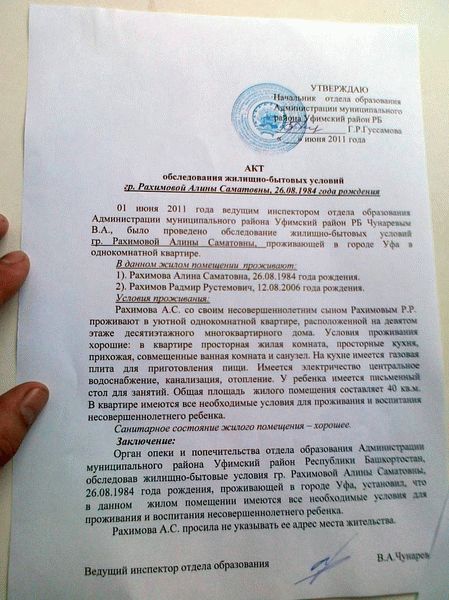 ДОПУСТИТЬ К ЗАЩИТЕЗам. директора НТТЭК по УР______________А.Н.Чанчикова«___»______________2021 г.Специальность: 40.02.01 «Право и организация социального обеспечения»Дата защиты: ______________Оценка: ___________________Исполнитель:  Ступаков Д.В.Группа  4ПСО-13Руководитель:  Русских Н.Н.преподаватель профессиональных модулейРецензент: Мировой судья судебного участка №1 Тагилстроевского района г. Нижний Тагил Никифорова Е.А.ВВЕДЕНИЕ31 ТЕОРЕТИЧЕСКИЕ АСПЕКТЫ СУДЕБНОЙ ЗАЩИТЫ ПРАВ ДЕТЕЙ61.1 Понятие, значение, сущность судебной защиты прав детей61.2 Основания и порядок судебной защиты прав детей131.3 Нормативное регулирование судебной защиты прав детей 192 АНАЛИЗ СУДЕБНОЙ ЗАЩИТЫЙ ПРАВ ДЕТЕЙ НА ПРИМЕРЕ  СУДЕБНОГО УЧАСТКА №1 СУДЕБНОГО РАЙОНА, В КОТОРОМ СОЗДАН ТАГИЛСТРОЕВСКИЙ РАЙОННЫЙ СУД Г. НИЖНИЙ ТАГИЛ СВЕРДЛОВСКОЙ ОБЛАСТИ262.1 Характеристика судебного участка № 1 судебного района, в котором создан Тагилстроевский районный суд г. Нижний Тагил Свердловской области262.2 Проблемы судебной защиты прав детей 313 РЕКОМЕНДАЦИИ ПО СОВЕРШЕНСТВОВАНИЮ ЗАКОНОДАТЕЛЬСТВА В ОБЛАСТИ СУДЕБНОЙ ЗАЩИТЫ ПРАВ ДЕТЕЙ 45ЗАКЛЮЧЕНИЕ54СПИСОК ИСПОЛЬЗОВАННЫХ ИСТОЧНИКОВ56ПРИЛОЖЕНИЕ 	Категория делПоступило за 2021 годОстаток за отчетный периодРассмотрены с вынесением решенияО расторжении брака супругов, имеющих детей399 59932 327349 119О разделе совместно нажитого имущества между супругами41 29712 80924 243О взыскании алиментов на несовершеннолетних детей333 4018 471321 065Споры, связанные с осуществлением несовершеннолетними своих прав570124421Споры, связанные с воспитанием детей32 6227 19120 597Должность Телефон Электронная почтаМировой судья: Никифорова Екатерина Анатольевна8(3435)41-74-131tag@dms66.ruПомощник мирового судьи: Климчук Екатерина Дмитриевна8 (3435) 41-74-131tag@dms66.ruСекретарь судебного участка:Федорахина Ксения Олеговна8 (3435) 41-74-131tag@dms66.ruСекретарь судебного заседания:Татаурова Ольга Алексеевна8 (3435) 41-74-131tag@dms66.ruМера20162017201820192020Реальное лишение свободы 20.721.42621.423.7Условное лишение свободы 7065.3726456.4Освобождены от уголовной ответственности за примирением сторон 1.43.78.620.624Вид наказанияКоличество приговоренных несовершеннолетнихПожизненное лишение свободы1Лишение свободы на определенный срок2 613Ограничение свободы499Принудительные работы1Обязательные работы2 542Исправительные работы202Условное осуждение к лишению свободы5 867ХарактеристикаУголовная юстицияЮвенальная юстицияЦельНеотвратимость наказанияЗащита интересов ребенка, благополучиеПредметПреступлениеЛичность ребенка и его социальная ситуация, причины правонарушенияПринципы-Неотвратимость наказания-состязательность-гласность-репрессивная насыщенность-формализация процедуры-благополучие ребенка-протекционизм-конфиденциальность-гуманитарная насыщенность Меры НаказаниеПомощь, воспитаниеПозиция судьиНейтральнаяЗаинтересованная в поиске решения проблем ребенкаИнфраструктураИсправительные учреждения ФСИНПопечители, воспитательные и социально-психологические учреждения